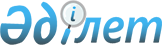 О проекте распоряжения Евразийского межправительственного совета "О Формировании евразийских технологических платформ"Решение Совета Евразийской экономической комиссии от 28 апреля 2015 года № 6

      1. Одобрить проект распоряжения Евразийского межправительственного совета «О формировании евразийских технологических платформ» (прилагается) и представить его для рассмотрения Евразийского межправительственного совета.



      2. Настоящее распоряжение вступает в силу со дня его официального опубликования.      

 Члены Совета Евразийской экономической комиссии:

                              РАСПОРЯЖЕНИЕ 

О формировании евразийских технологических платформ

      В целях реализации пункта 9 статьи 92 Договора о Евразийском экономическом союзе от 29 мая 2014 года, Протокола о промышленном сотрудничестве (приложение № 27 к Договору о Евразийском экономическом союзе от 29 мая 2014 года), организации сотрудничества государств – членов Евразийского экономического союза по направлениям, определенным Решением Высшего Евразийского экономического совета от 31 мая 2013 г. № 40:



      1. Правительствам государств – членов Евразийского экономического союза совместно с Евразийской экономической комиссией до 1 декабря 2015 г. разработать и обеспечить внесение на рассмотрение Евразийского межправительственного совета следующих документов:

      проект положения о формировании и функционировании евразийских технологических платформ, включающий механизмы их финансирования;

      проект перечня евразийских технологических платформ по отраслевым направлениям.



      2. Настоящее распоряжение вступает в силу со дня его официального опубликования.      

 Члены Евразийского межправительственного совета:
					© 2012. РГП на ПХВ «Институт законодательства и правовой информации Республики Казахстан» Министерства юстиции Республики Казахстан
				От Республики

АрменияОт Республики

БеларусьОт Республики

КазахстанОт Российской

ФедерацииВ. ГабриелянВ. МатюшевскийБ. СагинтаевИ. Шувалов« » 20 г.№ г.От Республики

АрменияОт Республики

БеларусьОт Республики

КазахстанОт Российской

Федерации